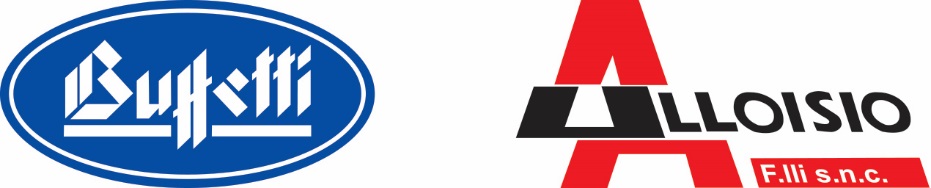 SEDE: Via Adua 8F – 25034 Orzinuovi ( Bs ) - Tel. 030941202 – Fax 0309941055 – info@alloisio.comFIL:     Via C.Zima   - 25025 Manerbio ( Bs ) – Tel. 0309380866 – Fax 0309385453 – manerbio@alloisio.comCONTRATTO PREPAGATO ASSISTENZA TELEFONICA / IN REMOTOIl servizio acquistato non ha una scadenza, ma si esaurisce al termine del tempo effettivo di assistenza Lo scatto minimo di ogni teleassistenza è di 10 minuti anziché i 30 minuti della tariffa ordinaria ( es: 17 minuti di telefonata 20 minuti di addebito )Allo scadere dei minuti acquistati il contratto si interrompe ma resta la facoltà del cliente di richiederne la ricarica Prezzi iva esclusaIl servizio per i clienti che hanno sottoscritto il contratto EBRIDGE, sostanzialmente non cambia, in quanto l’assistenza telefonica per le solite problematiche e’ compresa nel canone. Sono esclusi dal contratto Ebridge le problematiche legate alla variazione dei tracciati stampa ( tipo ddt, fatture, note di variazione ecc. ecc ) e situazioni particolari tipo danni causati da cancellazioni di cartelle/files dovuti all’uso improprio del cliente o a virus particolari.Per tutto il resto della clientela, qualsiasi telefonata per richiesta di assistenza verrà conteggiata a scatti da mezz’ora se non attivo contratto di assistenza ad una tariffa oraria di euro 35,00 + iva.Accedendo al servizio il cliente prende atto della informativa resa ai sensi degli artt. 13 e 14 del Regolamento 2016/679/UE (Privacy) e accorda liberamente e volontariamente, ove richiesto, il consenso per le finalità indicate a che i propri dati personali dei quali l’Azienda è Titolare possano essere trattati ed essere oggetto di comunicazioni ai soggetti per gli adempimenti connessi all’incarico conferito, manlevando ALLOISIO F.LLI SNC da ogni onere e responsabilità derivante dai previsti trattamenti ed accetta le condizioni di fornitura e le condizioni economiche.Distinti saluti									Alloisio F.lli sncData    	 										Timbro e Firma										_______________________________________________Ragione socialeIndirizzo sede legaleP.IVA/C.F.Telefono / EmailDescrizione – DurataFirmaAttivazione ServizioGRATUITOPRE4 – 4 ORE DI ASSISTENZA con scatti da 10 minuti ( 32,50 + IVA /ORA )€    130,00